Lis silencieusement le texte L’enfant aveugle.Réponds à l’écrit aux questions de la feuille de lecture/compréhension (en PJ). Surtout, rédige des phrases complètes. Les mots en caractère gras des questions constitueront le début de celles-ci. Pour aller plus loin dans la compréhension du texte, voici quelques questions supplémentaires auxquelles tu répondras, cette fois, oralement. Si tu es seul(-e) pour faire tes leçons, j’inscris les réponses en rose mais réfléchis bien avant de les regarder ! Il faut d’abord que tu aies ta réponse en tête Avant d’aller plus loin dans le questionnement sur le texte, il est important que tu saches que Louis a réellement existé et qu’il est l’inventeur de l’alphabet qui porte son nom : l’alphabet Braille, toujours utilisé par les non-voyants. Qu’est-ce que l’alphabet Braille ?  Pour le savoir, visionne cette vidéo :https://safeYouTube.net/w/sWlL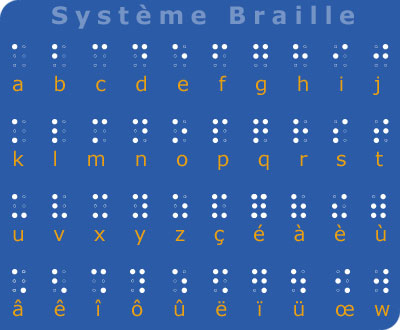 Par qui l’histoire est-elle racontée ? Un personnage? Une personne extérieure ? Comment le sait-on ? Louis n’est pas le narrateur, il ne raconte pas sa propre histoire, il ne dit pas « je ». Simon Braille, le père de Louis, n’est pas le narrateur non plus. Aux lignes 3 et 4, on peut lire « Son père lui avait appris comment polir le cuir (…) ». S’il avait été le narrateur, il aurait dit « Je lui avais appris(…) ». Le narrateur n’est donc pas un personnage de l’histoire, c’est une personne extérieure. Le texte est-il écrit au passé, au présent ou au futur ?  Le texte est écrit au passé. Le temps utilisé est l’imparfait. Trouve ce que désignent ou remplacent les mots soulignés, dans le texte.Ligne 2 : « le » : LouisLigne 2 : « Il » : LouisLigne 7 : « son fils » : LouisLigne 8 : « lui » : LouisLigne 11 : « Il » : LouisTransposition : Transpose le texte en t’adressant à Louis avec le « vous » de politesse. Texte de départ : Louis était un petit garçon aveugle. Mais ses parents voulaient le voir vivre comme un enfant normal. Il avait des tâches à accomplir. Son père lui avait appris comment polir le cuir avec du cirage et un chiffon doux. Louis ne voyait pas le cuir devenir brillant, mais il le sentait s’adoucir sous ses doigts. Simon Braille avait fait une canne pour son fils. Louis apprenait à balancer sa canne devant lui quand il marchait ; et quand la canne heurtait quelque chose, il savait qu’il fallait faire un détour…Il devenait de plus en plus hardi dans les rues pavées de Coupvray. Il savait qu’il était près de la boulangerie à la bonne odeur du pain. Le tintement de la cloche de l’église, l’aboiement du chien de ses voisins, le gargouillis du ruisseau, lui racontaient tout ce qu’il ne pouvait pas voir. Les gens aussi avaient leur son. Une personne toussait d’une voix grave, une autre avait l’habitude de siffloter entre ses dents… Transposition :Vous (être) ______________ un petit garçon aveugle. Mais vos parents voulaient vous voir vivre comme un enfant normal. Vous (avoir) ______________ des tâches à accomplir. Votre père vous avait appris comment polir le cuir avec du cirage et un chiffon doux. Vous ne (voir) ______________  pas le cuir devenir brillant, mais vous le (sentir) ______________  s’adoucir sous vos doigts. Simon Braille avait fait une canne pour vous. Vous (apprendre) ______________   à balancer votre canne devant vous quand vous (marcher) ______________ ; et quand la canne heurtait quelque chose, vous (savoir) ______________  qu’il fallait faire un détour…Vous (devenir) ______________  de plus en plus hardi dans les rues pavées de Coupvray. Vous (savoir) ______________  que vous (être) ______________  près de la boulangerie à la bonne odeur du pain. Le tintement de la cloche de l’église, l’aboiement du chien de vos voisins, le gargouillis du ruisseau, vous racontaient tout ce que vous ne (pouvoir) ______________  pas voir. Les gens aussi avaient leur son. Une personne toussait d’une voix grave, une autre avait l’habitude de siffloter entre ses dents… Activités sur les phrases :Transforme la phrase négative suivante en phrase affirmative.Louis ne voyait pas le cuir devenir brillant. ____________________________________________________________A l’inverse, transforme en phrases négatives les phrases suivantes.Louis avait des tâches à accomplir. ____________________________________________________________La canne heurtait quelque chose. ____________________________________________________________Les gens aussi avaient leur son.  ____________________________________________________________Constitue une phrase avec les mots suivants :a inventé – Louis Braille – pour les aveugles – un alphabet____________________________________________________________________________________________________________________________Dans les phrases suivantes, entoure en bleu le sujet, puis entoure en rouge ce qu’on en dit (=le groupe verbal), souligne le verbe en rouge, donne son infinitif entre parenthèses et, s’il y en a, entoure en vert les compléments de phrase. Je sens le vent frais sur mon visage.Les sportifs craignent une blessure grave. Le gendarme arrête l’automobiliste.Chaque année, les élèves de CM2 de mon école reçoivent un livre. Entraînement à la fluence sur le texte L’enfant aveugle Objectif visé : 90 mots correctement lus en 1 minute. 